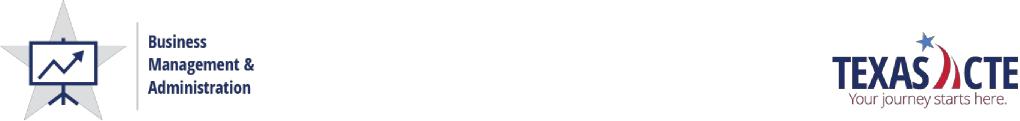 TEXAS CTE LESSON PLAN
www.txcte.org Direct Instruction *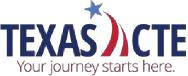 A. Freedom of Speech - basic means of expression (speech, press, religion, assembly, and petition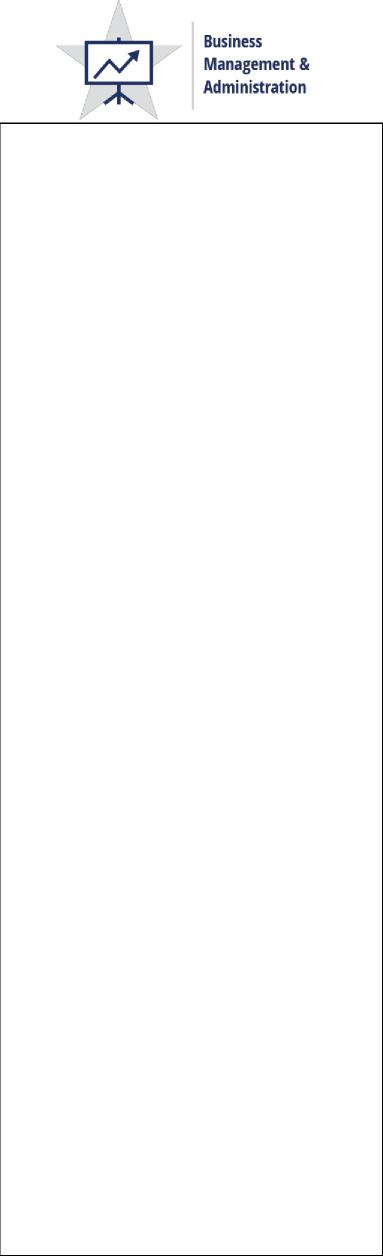 i. Roth v. United StatesObscenity did not have the protection of the First AmendmentDoes the questionable material have any redeeming social importance?ii. Miller v. California - questionable materials were to be judged by the standards of the community affectediii. Communication Decency Act - to control the knowing transmittal of obscene material through the Internetiv. Child Online Protection Act - required commercial sites to use up-to-date methodology to restrict access to their sites containing material harmful to childrenv. Explain the fine line between “freedom of speech” and obscene expression.vi. Explain how sick individuals share obscene pictures and information using the Internet. The law can confiscate computers in these cases.B. The Right of PrivacyEmployee has no true expectation of privacy on a company’s e- mail system (personal e- mails are not protected by the right of privacy)Spamming - practice of sending unwanted bulk e- mailings to hundreds of thousands of potential customers via the InternetThe computer at work for personal e- mails is risky business. An employer can fire individuals using the computer inappropriately for personal use at work. Spamming is annoying and frequently leads to computer viruses.Individualized Education Plan (IEP) for all special education students must be followed. Examples of accommodations may include, but are not limited to:This lesson may be modified to accommodate your students with learning differencesby referring to the files found on the Career & Technical Special Populations page ofthis website (http://cte.unt.edu/). Using the lesson presentation, the teacher will explain the Internet and Constitutional Rights. Split the class into teams that consist of two students. Each team must give an example of how individuals can get into legal trouble using the Internet. Each group will be given 3 minutes to report their information to other students in the class.1 Visit the Texas College and Career Readiness Standards athttp://www.thecb.state.tx.us/collegereadiness/CRS.pdf, Texas Higher Education Coordinating Board (THECB), 2009.Lesson Identification and TEKS AddressedLesson Identification and TEKS AddressedCareer ClusterBusiness Management and AdministrationCourse NameBusiness LawLesson/Unit TitleThe Internet and Constitutional RightsTEKS Student Expectations130.134 (c) Knowledge and Skills(3) The student identifies the different types of law, courts, and regulations in the judicial system. The student is expected to:(D) comprehend the rationale for governmental regulations of business activities.Basic Direct Teach Lesson(Includes Special Education Modifications/Accommodations and 
one English Language Proficiency Standards (ELPS) Strategy)Basic Direct Teach Lesson(Includes Special Education Modifications/Accommodations and 
one English Language Proficiency Standards (ELPS) Strategy)Instructional ObjectivesPerformance ObjectiveUpon completion of this lesson, the student will be able to understand the jurisdiction and constitutional issues that arises with Internet usage.Specific ObjectiveStudents will understand the issues of jurisdiction that arise with Internet usage.Students will identify the various constitutional issues involved in the use of electronic communication.RationaleShould freedom of the Internet in today's world be just as important as freedom of the press, religion, or speech? The First Amendment has withstood the test of time, but it does not explicitly cover social networking or the Internet any more than it covers shut downs of the phone system or TV broadcasting. This lesson will help students better understand the jurisdiction and constitutional issues that arises with Internet usage.Duration of Lesson2-3 daysWord Wall/Key VocabularyTerms* Special Education Modifications or Accommodations, if applicableCopyright © Texas Education Agency 2017. All rights reserved	1 of 7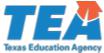 (ELPS c1a,c,f; c2b; c3a,b,d; c4c; 
c5b) PDAS II(5)Cyberlaw - law that is intended to govern the use of computers in e- commerce and the Internet.Browser - scanning program that utilizes the attributes of hypertext to allow immediate access to any and all subjects and the background information necessary to comprehend them.Materials/SpecializedInstructional Aids:Equipment Needed“The Internet and Constitutional Rights” PresentationInternet“Internet Legal Issues Timeline” AssignmentRubric for “Internet Legal Issues Timeline” Assignment“Internet Presentation” AssignmentRubric for “Internet Presentation” AssignmentMaterials Needed:Construction paperScissors and gluePoster boardEquipment NeededComputers for students to complete projectsProjector for presentationAnticipatory SetAsk students what are the constitutional issues involved in the use of(May include pre-assessment forelectronic communication. Freedom of speech and privacy rights areprior knowledge)both being challenged by the widespread use of the Internet.Individuals must realize that their Internet communications are not private. E- mails are not private when using company’s e- mail system.Ask students if the Internet should be regulated like television or given more freedom like newspapers and magazines. Does the UnitedStates have the ability to control what is put on or transferred within the Internet throughout the world? Students should defend their positions.Ask students to create scenarios in which each of the freedoms they enjoy can be pushed too far. Ask students how insulting, intrusive, or disrupting a statement relating to religious icons, races, ethnicities, public figures, emergency situations, etc., can be before the law should step in to control what is being said.* Special Education Modifications or Accommodations, if applicableCopyright © Texas Education Agency 2017. All rights reserved	2 of 7* Special Education Modifications or Accommodations, if applicableCopyright © Texas Education Agency 2017. All rights reserved	3 of 7* Special Education Modifications or Accommodations, if applicableCopyright © Texas Education Agency 2017. All rights reserved	4 of 7Independent 
Practice/Laboratory 
Experience/Differentiated 
Activities *Internet Legal Issues Timeline: Ask students to design an Internet Legal Issues Timeline that covers the four acts/laws covered in Part II of the outline. The timeline should include dates, define the laws/acts, and give several examples (minimum 8-10 events) for each law.Internet Presentation: Split the class into teams with two members. Each team must design a presentation that explains the impact of the Internet in today’s business and personal world. The presentation should give examples of good and bad impacts from using the Internet. The presentation should also give examples of laws and regulations that have resulted since the birth of the Internet.Lesson ClosureQ. What characteristic of the Internet makes exercising legalcontrol over it nearly impossible?A. The decentralization of the Internet makes exercising legalcontrol by current institutions over it nearly impossible.Q. What are the constitutional issues related to use of theInternet?A. The constitutional issues related to Internet use includefreedom of speech and the right of privacy.Q. Which court system will hear a case when citizens of the samestate sue one another?A. The state courtsQ. What act would offer protection to an employer whoseemployee used the computer system at work to harass his ex‐girlfriend?A. Communications Decency ActSummative / End of Lesson 
Assessment *Use the assigned rubric to evaluate the projects assigned for Independent Practice.References/Resources/ 
Teacher PreparationAdditional Required ComponentsAdditional Required ComponentsEnglish Language Proficiency 
Standards (ELPS) StrategiesCollege and Career Readiness 
Connection1 College Readiness and Study Skills* Special Education Modifications or Accommodations, if applicableCopyright © Texas Education Agency 2017. All rights reserved	5 of 7110.48(b)(2)(A). The student is expected to expand vocabulary through wide reading, viewing, listening, and discussion.110.48(b)(2)(F). The student is expected to use context to determine meanings of words and phrases such as figurative language, idiomatic expressions, homonyms, and technical vocabulary.110.54(b)(4)(D). The student is expected to summarize texts by identifying main ideas and relevant details.110.47(b)(7)(A). The student is expected to read silently or orally such as paired reading or literature circles for sustained periods of time.Recommended StrategiesRecommended StrategiesReading StrategiesQuotesMultimedia/Visual Strategy 
Presentation Slides + One 
Additional Technology 
ConnectionGraphic Organizers/HandoutWriting Strategies 
Journal Entries + 1 Additional 
Writing StrategyCommunication90 Second Speech TopicsOther Essential Lesson ComponentsOther Essential Lesson ComponentsEnrichment Activity 
(e.g., homework assignment)Look at the electoral map for the last Presidential election. Frequently Republicans are described as more conservative and Democrats are described as more liberal. Then take a U.S. map and color‐ code the states as being more conservative or liberal. The conservative or liberal nature of the states will also be reflected in the state’s standard of obscenity.Flash the following words during a presentation: art gallery, museum, university, literature, lyrics to a popular song, peaceful demonstration. Then ask students if any of these activities might be offensive to certain groups. How would the standard of obscenity be determined?* Special Education Modifications or Accommodations, if applicableCopyright © Texas Education Agency 2017. All rights reserved	6 of 7Family/Community 
ConnectionCTSO connection(s)Business Professionals of America 
Future Business Leaders of AmericaService Learning ProjectsLesson Notes* Special Education Modifications or Accommodations, if applicableCopyright © Texas Education Agency 2017. All rights reserved	7 of 7